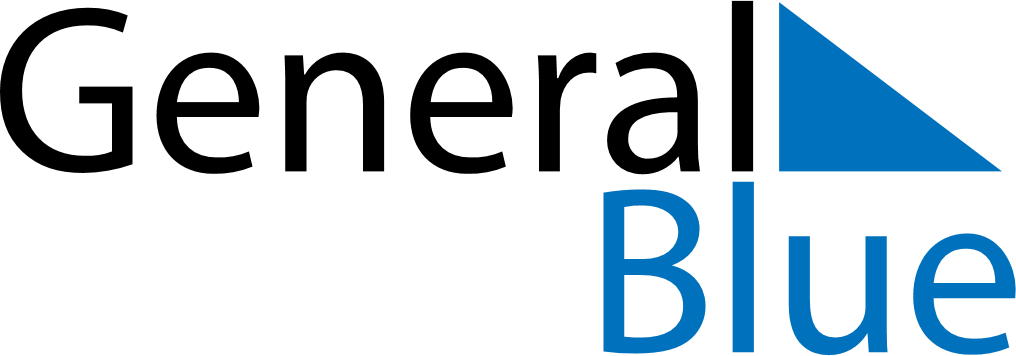 November 2024November 2024November 2024November 2024November 2024November 2024Skjonhaug, Viken, NorwaySkjonhaug, Viken, NorwaySkjonhaug, Viken, NorwaySkjonhaug, Viken, NorwaySkjonhaug, Viken, NorwaySkjonhaug, Viken, NorwaySunday Monday Tuesday Wednesday Thursday Friday Saturday 1 2 Sunrise: 7:35 AM Sunset: 4:20 PM Daylight: 8 hours and 45 minutes. Sunrise: 7:38 AM Sunset: 4:18 PM Daylight: 8 hours and 40 minutes. 3 4 5 6 7 8 9 Sunrise: 7:40 AM Sunset: 4:15 PM Daylight: 8 hours and 35 minutes. Sunrise: 7:43 AM Sunset: 4:13 PM Daylight: 8 hours and 30 minutes. Sunrise: 7:45 AM Sunset: 4:10 PM Daylight: 8 hours and 25 minutes. Sunrise: 7:48 AM Sunset: 4:08 PM Daylight: 8 hours and 20 minutes. Sunrise: 7:50 AM Sunset: 4:05 PM Daylight: 8 hours and 15 minutes. Sunrise: 7:53 AM Sunset: 4:03 PM Daylight: 8 hours and 10 minutes. Sunrise: 7:55 AM Sunset: 4:01 PM Daylight: 8 hours and 5 minutes. 10 11 12 13 14 15 16 Sunrise: 7:58 AM Sunset: 3:58 PM Daylight: 8 hours and 0 minutes. Sunrise: 8:00 AM Sunset: 3:56 PM Daylight: 7 hours and 55 minutes. Sunrise: 8:03 AM Sunset: 3:54 PM Daylight: 7 hours and 51 minutes. Sunrise: 8:05 AM Sunset: 3:52 PM Daylight: 7 hours and 46 minutes. Sunrise: 8:08 AM Sunset: 3:49 PM Daylight: 7 hours and 41 minutes. Sunrise: 8:10 AM Sunset: 3:47 PM Daylight: 7 hours and 37 minutes. Sunrise: 8:13 AM Sunset: 3:45 PM Daylight: 7 hours and 32 minutes. 17 18 19 20 21 22 23 Sunrise: 8:15 AM Sunset: 3:43 PM Daylight: 7 hours and 28 minutes. Sunrise: 8:18 AM Sunset: 3:41 PM Daylight: 7 hours and 23 minutes. Sunrise: 8:20 AM Sunset: 3:39 PM Daylight: 7 hours and 19 minutes. Sunrise: 8:22 AM Sunset: 3:37 PM Daylight: 7 hours and 15 minutes. Sunrise: 8:25 AM Sunset: 3:36 PM Daylight: 7 hours and 10 minutes. Sunrise: 8:27 AM Sunset: 3:34 PM Daylight: 7 hours and 6 minutes. Sunrise: 8:29 AM Sunset: 3:32 PM Daylight: 7 hours and 2 minutes. 24 25 26 27 28 29 30 Sunrise: 8:32 AM Sunset: 3:30 PM Daylight: 6 hours and 58 minutes. Sunrise: 8:34 AM Sunset: 3:29 PM Daylight: 6 hours and 54 minutes. Sunrise: 8:36 AM Sunset: 3:27 PM Daylight: 6 hours and 51 minutes. Sunrise: 8:38 AM Sunset: 3:26 PM Daylight: 6 hours and 47 minutes. Sunrise: 8:40 AM Sunset: 3:24 PM Daylight: 6 hours and 43 minutes. Sunrise: 8:42 AM Sunset: 3:23 PM Daylight: 6 hours and 40 minutes. Sunrise: 8:44 AM Sunset: 3:21 PM Daylight: 6 hours and 36 minutes. 